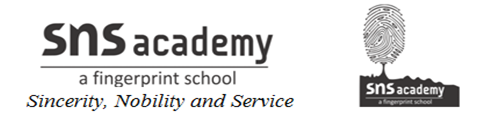 ANNUAL PLAN - 2022-2023STD–IVSUBJECT: SOCIAL SCIENCETeacher Incharge: Thasneem.N , KarunambigaiMONTHCHAPTERJUNE CH -1  I LOVE INDIACH -2 THE NORTHERN MOUNTAINSJULY CH -3 THE NORTHERN AND COASTAL PLAINS    CH-4  THE WESTERN DESERTAUGUSTCH -5 THE  SOUTHERN PLATEAUS AND THE ISLANDSCH -6 OUR CLIMATE CH-7 OUR SOILSSEPTEMBER  CH -8 OUR AGRICULTURE  CH-10 TRANSPORT AND COMMUNICATIONOCTOBER CH-12 OUR FORESTSCH -13 OUR WATER RESOURCESNOVEMBERCH-14 OUR MINERAL RESOURCESCH - 9  OUR NATURAL RESOURCESDECEMBERCH-16 THE AGE OF EXPLOITATIONCH -17 OUR RICH CULTURE      JANUARYCH -18 OUR RIGHTS AND DUTIESCH - 11 OUR INDUSTRIESFEBRUARY CH -19  LOCAL SELF-GOVERNMENTS IN CITIESCH 15- EMPEROR AKBARMARCH ANNUAL EXAMINATION